中铁六局集团有限公司物资信息简报(2017-10期 总56期)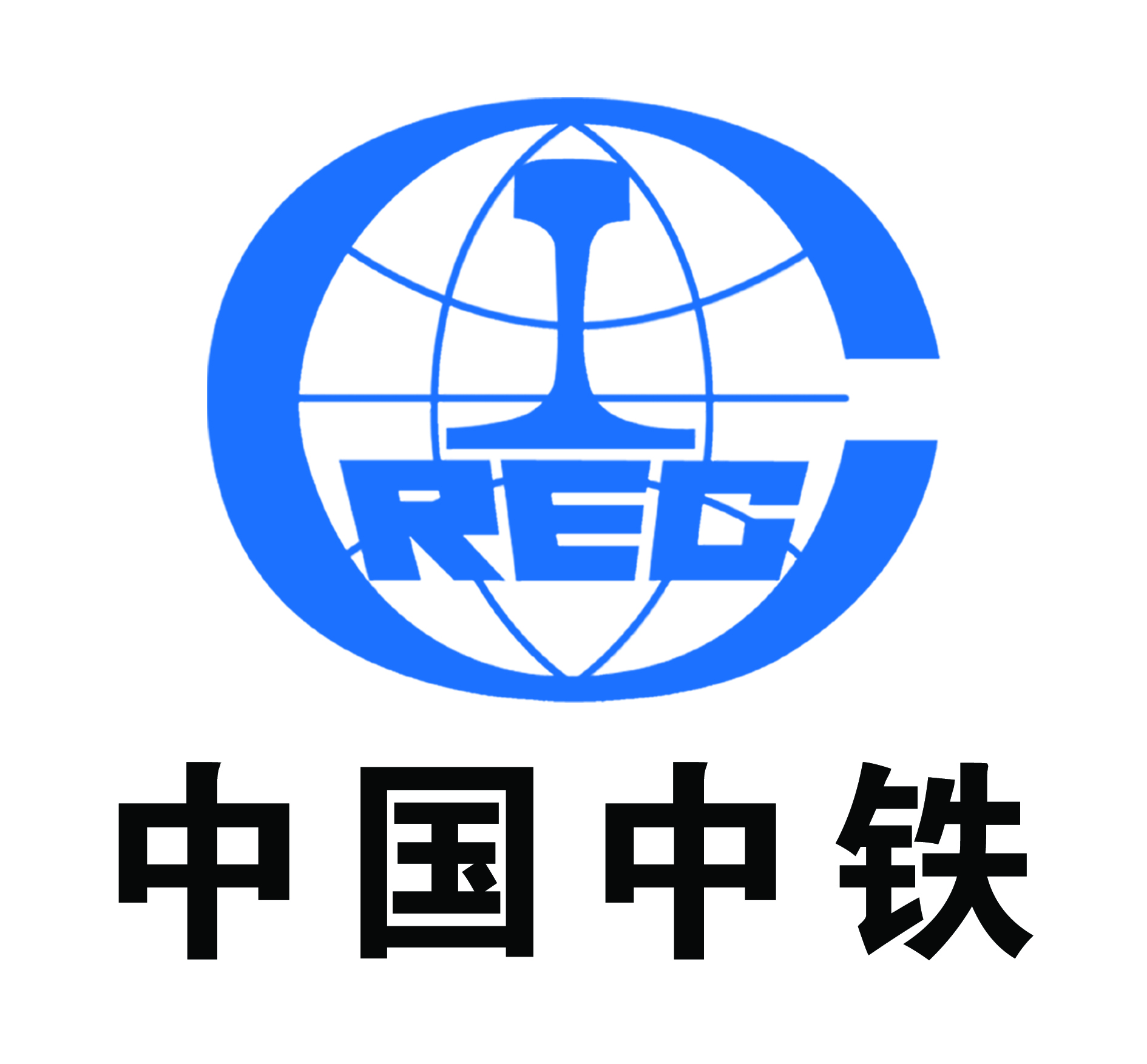 中铁六局集团公司物资管理部二〇一七年十月三十日前  言中铁六局集团公司物资管理部和中铁六局集团物资工贸有限公司为加强物资系统的信息交流，物资管理信息简报将继续开办，希望指挥部、子分公司物资人员每月将本单位的物资工作、集采工作、近期计划，各项成绩、重大事件等信息及时报送给我们，欢迎大家涌跃投稿，投稿时间为每月20日前。物资管理信息简报自2009年7月15日创刊后，已发表55期。在此期间，受到了集团公司各位领导和各位同事的关心，受到了各指挥部和子分公司各级物资人员的支持，希望我们的简报能够越办越好，越办越丰富，成为集团公司各位物资人员的喜爱读物和工作伴侣。在新的一年，物资管理部和物贸公司感谢大家长久以来的厚爱与支持，同时也希望大家以后能够更加支持我们、多给我们提出宝贵建议和意见。责任编辑：严永清 李旭东           核稿：武振亚　董占国抄送:集团公司领导，各部门、各子分公司、局指挥部。目    录第一部分 物资集采信息	7一、10月份物资集采信息	7二、10月份电商采购额统计	8三、10月份挂网招标工作	10第二部分 物资管理信息	13一、	集团公司10月份物资主要管理工作	13二、	集团公司下月物资工作计划	15三、子分公司9月物资主要工作	15四、子分公司下月物资工作计划	28第三部分 物贸工作动态	39（一）多措并举物贸公司打响关键时期保供攻坚收官战	39  物资集采信息  一、10月份物资集采信息各子分公司具体完成情况见下表：二、10月份电商采购额统计各子分公司具体完成情况见下表：三、10月份挂网招标工作10月份，集团公司共挂网招标采购或竞争性谈判采购共42项，对主要物资在鲁班网、中铁六局物资网和中国采购与招标网进行了挂网。 物资管理信息集团公司10月份物资主要管理工作1.参加了局审计部组织的建安公司京张审计工作会。2.完成股份公司月度、季度线上线下报表的上报工作。3.《转发中国铁路总公司关于2017年第4批铁路产品抽查情况通报的通知》。4.完成第九批合格供应商文件的编制工作，其中A类150家，B类41家，电商1264家。5.10月23日，正式转发了《中国铁路总公司关于2017年第4批铁路产品质量抽查情况的通报》（中铁六电2017-249号）。6.10月23日，转发了股份公司2017年第七批限制交易供应商名单即《中铁六局集团有限公司2017年第八批限制交易供应商名单》（中铁六电2017-250号）。7.10月28日，下发了中铁六局关于加强物资采购招标定标管理的通知。8.10月18日，转发公司价格调整会议纪要。9.10月16日，在福厦铁路指挥部召开了管理交底会，对物资采购权限、采购方式和现场管理提出了管理要求，明确了管理重点。并参与了中铁六局“精品工程 智能福厦”的实施方案编写工作。10.组织了项目物资成本分析会，对各子分公司工程项目物资成本情况进行了分析，针对出现的项目物资成本数据不准、分析不深、问题不明，措施效力较低的问题提出了具体要求。11.组织了物资消耗专项整治会，截止2017年9月底，全局在建工程253个，受检项目225个，涉及劳务队伍1012个，梳理了劳务合同2310份，截止到9月开累应扣金额52835.6万元，开累实扣金额51671.9万元，开累未扣金额1163.7万元。其中应扣款中超范围应扣40661.4万元，超耗应扣12051.1万元，实扣款中混凝土超耗314007方，扣款金额为7580.9万元、钢筋超耗10513吨，扣款金额为2250.7万元。12.向股份公司报送钢材评标专家。13.每日公布钢材、水泥的价格动态，增强时效性。14.就子分公司反映的铁工油品合同文本一事与集团公司法律合规部进行了沟通，研究如何要严格执行“六统一”的基础上使用铁工油品提供的合同文本。15.10月24日，正式下发了《中铁六局关于加强物资采购招标定标管理的通知》（中铁六物2017-321号）。16.10月24日，下发了《中铁六局集团公司主要材料2017年四季度采购指导价》（中铁六物2017-249号）。17.10月30日，下发集团公司第九批合格供应商文件。18.10月24日，完成了公司《中铁六局集团物贸公司10月主要物资价格调整会议纪要》（中铁六物价2017-07号）。19.10月29日，下发了公司供应业务相关的工程项目物资供应价格调整通知（中铁六物管2017-27号）。20.10月29日，下发了2017年三季度物资成本分析情况通报。21.10月23日下午参加公司10月份价格调整会议，并于次日发布会议纪要。22.上报集团法务部报表文件《2017年三季度法治央企建设情况统计》。23.根据股份公司《中国中铁关于加强劳务队伍和物资管理的通知》，对各单位报送的物资管理问题清单和整改到位资料进行了收集、审核，确保问题得到彻底整改，编写了集团公司的整改报告。集团公司下月物资工作计划  1.利用本月剩余的1 周时间，继续紧盯回款；2.指导赣深铁路市场调查、管理交底和物资供应方案；3.继续跟踪京张铁路国审、国检的进展情况；4.发布三季度物资成本分析情况通报和双超整治报告；5.物资部继续盯控各工程项目的物资集采供应工作，积极协调，减少物资供应影响，确保全局各工程项目在近期大环境下保持施工生产继续进行；6.完成10月份物资报表；三、子分公司9月物资主要工作（一）北京公司1.参加集团公司组织关于京张工程、代建京张工程联合检查和国审迎检自查问题整改汇报会。2.参加集体公司物资管理部组织的关于近期北京地区砂石料、地材供应紧张问题的协调会。3.盯控京张工程有关国审检查提供防水材料进场检验台账及报验资料审核。4.下达公司加强三季度成本分析有关物资成本台账和数据归集提报真实、准确、齐全的通知。5.完成集团公司有关2015年以来中国中铁劳务、物资检查整改问题回复。6.现场督导平天项目部物资计划提报及前期供应工作。7.参加公司审计部组织代建京张国审督导检查。8.参加公司成本合同部组织的蒙华铁路工程、丰沙改线工程、唐山动车线工程、唐山二环路工程、秦皇岛地区工程、S1线03标工程2017年3季度成本分析管理工作。9.完成月季报表鲁班系统电子填报管理工作。10.参加局三季度物资成本分析会，汇报北京公司三季度物资成本和双超整治情况。11.参加集团公司组织的双超治理工作专向会议。12.完成三季度公司对项目部物资系统季度考核评分13.组织关于京张工程、代建京张工程联合检查和国审迎检自查问题整改汇报会。14.参加北京地铁6号线管片模具生产及管片生产进度会,并组织项目、管片厂家到上海、杭州、扬州等地进行管片模具厂家考察。15.组织召开公司三季度物资例会以及物资管理培训会。16.到福厦项目进行物资前期市场调查。17.组织京张、阜康等项目的商混、灌浆料等物资招标。18.全面关注S1、S5新开工程的物资资源配置。对于加工周期长的T梁、钢结构、道岔等物资进行高度关注并时时跟踪。19.完成京沈客专星火站钢材招标。签订京沈客专星火站钢材采购合同。20.完成天平高速公路工程钢材、钢绞线、锚具、声测管招标挂网工作。21.完成延崇高速公路工程01.02包混凝土、延康混凝土定标工作。完成延崇高速公路工程02混凝土、河西支线工程混凝土重新挂网、开标工作。22.完成京张铁路工程电缆槽、碎石、压浆料标书编制、挂网及评标工作。参加集团公司组织的京张铁路工程保供会。完成京张铁路工程河砂、碎石市场调查。23.参加集团公司物资管理部组织的关于近期北京地区砂石料、地材供应紧张问题的协调会。24.协调北京地区商混供应。公司组织召开北京地区混凝土、地材供应、价格调查专题会。25.完成S1/S5市郊线工程线上料采购招标公告发布。对S1/S5市郊线工程用钢轨、道岔、枕木市场资源和价格进行调查。（二）太原公司1、根据公司安排，配合企发部开展2017年管理体系综合审核工作。2、参加太原市政工程工作组北沙河、北涧河现场方案会。3、配合劳务中心开展铁路工程项目分包管理专项治理活动，对物资方面内容进行逐一排查。4、组织公司工程部、西南环项目部、太原站改项目部针对太原站南北铁路沿线声屏障整治工程声屏障采购方案召开专题会议。5、派专人协调京张项目部物资供应相关事宜，并考察火运砂石料路线、车站、价格等情况。6、针对国家环保专项治理，引发的物资价格上涨，物贸分公司已收集、整理发生价格调整的项目，积极收集国家、地方发布的调价基础资料。7、参加公司2017年三季度经济活动分析会。8、派专人盯控成峨项目部道碴供应情况。 9、组织京张项目部地材招标采购工作。10、参加集团公司物资部2017年3季度物资成本分析会暨物资消耗专项整治会。11、配合核算部对蒙华项目部二次经营工作进行督导帮扶。12、对北涧河项目部无缝钢管；韩城项目部钢材、商混、钢板；新店街项目部钢模板、蒙华项目部土工膜；阳安项目部水泥、空心砖；成峨项目部碎石、中粗砂；西南环项目部钢板发布招标公告。（三）呼和公司1、转发《中国中铁关于发布2017年第4期柴油战略采购供应定价规则的通知》、《2017-24关于加强项目物资供应管理的通知》、《2017-23关于召开2017年物资消耗专项整治会议暨三季度物资成本分析会议的通知》。转发集团公司《关于全面规范物资采购合同签订管理的通知》的通知。2、编制下发《2017-143关于印发《中铁六局集团呼和浩特铁路建设有限公司物资供应商管理办法》的通知》。    3、迎接呼和公司管理体系外部审核检查。配合公司企发部对成都地区项目、绥延高速公路项目完成内审检查。收集整理各类招标资料；审核各单位经营活动分析资料，编制物资部分问题清单。参加公司项目方案评审及各类培训、会议等。4、盯控成都地区钢筋套筒、波纹管、压浆剂 合同签订等事宜；盯控绥延项目部钢模板、钢材、地材等物资供应事宜。完成湄洲湾项目部道砟招标挂网事宜，办理商合杭项目部AB料挂网招标事宜。5、盯控各项目部废旧物资处理情况，收集相关资料进行备案；对各项目部提报的计划进行批复和上报；督促各单位进行月末物资盘点工作，收集汇总资料做好3季度物资成本分析及项目经营活动分析准备工作；盯控各项目部物资采供情况，协调各项目部物资调拨调剂事宜，盘活闲置物资。6、维护微信公众号---呼和铁建物资，及时发布物资管理相关通知和报道；整理核对各项目所报供应商的网上注册内容与实际缴费情况是否相符并督促缴费，查验各供应商汇款回执并督促出具付款委托，收集及审批供方调查审批表，收集及登记供应商准入承诺书、准入申请表，进一步推进中铁物资商城采购。完善供应商评审工作及供方准入审核程序；积极督导、引导各项目部及时进行物资采购评审专家的注册工作。7、审核汇总各项目部10月份物资成本分析报告及“双超”自查报告。统计汇总各项目部10月份物资进场、消耗情况；审核汇编呼和公司3季度物资成本分析资料。编制上报各项月度、季度报表。（四）天津公司1、协调了梅汕钢筋、地材、钢模板供应工作；针对地材料源问题，物贸分公司派员进行大面积市场调查工作。2、协调了商合杭钢筋、地材、钢模板供应工作；针对地材料源问题，物贸分公司派员进行大面积市场调查工作；无砟轨道工装材料不足三家流标，准备组织第二次挂网；轨道板运输开标完成，厂家已确定，准备组织后期运输工作。3、组织协调路桥项目部唐山滨河路工程及青县谭缺屯工程钢材、水泥供应工作。4、对辽西北朝阳衬砌台车进行了市场调查，收集了厂家相关业绩、方案等资料报业主审核，准备后期招标工作。5、对开发部组织投标污水处理工程起重设备（7家）、消防设备（6家）组织了市场调查，资料汇总中。6、参加了集团公司组织的2017年3季度物资成本分析会以及双超整治情况总结会。7、按照局物资管理部的要求，对自2015年以来的物资管理问题按照问题清单进行了逐一排查，落实了整改情况，并将收集到的整改到位的资料及证明、证据上报了集团公司物资管理部。8、按照公司要求完成了对梅汕、商合杭、道桥、路桥、市政、南港项目部工程项目管理情况的检查。9、完成了总包合同风险排查工作。10、对忠旺铝业钢轨裂纹问题进行协调。石家庄公司1.按照公司领导要求，到徐水外环项目部，完成领导交办的工作。2.按照公司领导要求，参加公司维稳工作会议，并按照要求完成相关工作。3.按照公司领导要求，对邯郸站改项目部进行安全大检查工作。4.按照公司领导要求，协助徐水南外环项目部联系球铰支座第三方检测。5.按照公司领导要求，派人到和邢项目部协助内外业资料整理，接受国家铁路局和铁总质监站检查。6.按照公司领导要求，做好相关资料准备，迎接管理体系外审。7.和邢、中铁祥瑞城、莲池大街等工程主要物资的协调应急供应工作。8.根据公司领导安排，参加成本部组织的和邢、阳大等项目的劳务检查工作。9.根据集团公司批复，组织徐水外环项目部钢材等物资的挂网招标。10.根据集团公司物资部要求，上报2015年-2017年审计问题整改情况。11.根据集团公司物资部要求，每日上报公司各项目部物资供应情况及措施。12.根据集团公司物资部要求，参加在集团公司组织的三季度物资经济活动分析，以及物资消耗专项整治物资部长会议，并汇报石家庄公司相关工作推进情况。13.根据集团公司批复，协助集团公司物资部组织和邢工程道砟等物资的招标采购工作。14.按集团公司物资部要求，上报公司物资消耗专项整治情况报告及物资消耗扣款统计表。15.按要求上报各项报表资料。（六）路桥公司1.转发中国铁路总公司关于2017年第四批铁路产品质量抽查情况的通报2.关于转发集团公司《2017年第八批限制交易供应商名单》的通知3.在福厦项目部现场帮扶，配合局指和局物贸公司完善集采手续和进行地材市场调查。4.参加集团公司组织的局物资管理部组织的三季度物资成本分析和物资双超整治阶段总结会。5.参与组织静兴高速公路项目部砂石料招标工作 。6.参与组织玉磨铁路项目部钢材招标工。7.召开项目3季度物资成本分析会。8.参加公司财务部组织的经济活动分析会。9.继续督促玉磨项目部物资管理内业资料进行完善。10.收集整理、上报内业资料。（七）丰桥公司1、组织进行了邢台项目部碎石采购价格谈判。2、编写、评审集团公司项目物资管理培训教材。3、收集宣城、广德项目部、京丰谷分公司、密云分公司物资管理检查问题整改资料，对整改情况进行验证。4、10月中铁物资商城上共有5个项目进行了非集采物资网络竞价采购，订单金额200.00 万元，付款72.28万元。5、参加集团公司三季度物资成本分析会议。6、参加集团公司“物资消耗专项整治工作”情况汇报会。7、收集、汇总上报各项物资月、季度统计报表及资料。8、其他日常管理工作。（八）建安公司1.组织完成对新建厦门北站动车运用所商砼；沈阳丁香水岸一期工程塑钢窗；哈站南出口住宅建设工程安装材料的招标。2.转发集团公司中铁六物2017-321号《关于加强物资采购招标定标管理的通知》的通知，进一步规范物资招标结果应用，树立良好物资采购风气，保证物资供应质量，降低采购风险，防止腐败现象发生。3.转发集团公司《中铁六局集团有限公司2017年第八批限制交易供应商名单的通知》的通知，进一步净化采购环境，并严格执行。4.转发集团公司《转发中国铁路总公司关于2017年第4批铁路产品质量抽查情况的通报》的通知，进一步规范供方管理，规范采购秩序，并严格执行。5.组织对钢结构分公司、中鼎项目部进行内审检查，通过检查, 促进了项目物资管理工作。6.组织召开2017年3季度物资成本分析会，要求数据真实、准确，物资成本分析要与工程实际进度和物资实际进料、库存情况相一致。严格执行限额领发料制度，与相关部门协调配合，做好季度成本分析工作。7.下发公司四季度主要物资、二三项材料、周转材料的限价。8.其它日常管理工作交通公司1.帮助沈阳项目策划商混合同分解成水泥供应合同和商混合同事宜，力争满足最大抵扣额，同时规避审计风险。2.及时统计节前及放假期间持续关注各项目物资供保情况，每日汇总情况上报集团公司，确保保障有序3.参与福厦项目前期施工调查，完成物资供应方案策划和管理交底。4.从系统角度重点督导检查太原和西安项目物资管理情况，全力为现场会做好准备。5.汇总项目上报周转料盘点报表，结合公司了解情况进行重点抽查，建立健全周转料信息库；汇总各项目提报的周转料摊销（收费）标准意见，完善周转料管理办法。6.收集2015年以来各级审计中物资存在的问题，对整改情况重新梳理、要求整改和归集，并按照集团公司物资管理部要求上报；7.完成三季度公司各项目物资成本分析报告的汇总和公司物资“双超”整治工作总结，参加集团公司物资消耗专项整治阶段性总结会。8.完成了太原项目部水玻璃和北京、兰州和成都项目部钢轨在鲁班网上挂网工作。9.完成了北京项目部钢筋、管片螺栓和镀锌钢管在鲁班网上的开标工作。10.完成了深圳项目部地材、北京项目部水泥和北京项目部钢材在鲁班网上的定标工作。铺架分公司1.10月11日哈尔滨铁路局道口平改立工程砂石料竞争性谈判采购完成，成交金额3003000元。2.10月11日哈尔滨铁路局道口平改立工程波形护栏六局采购网招标采购完成，中标金额986633.2元。3.参加集团公司物资管理部组织的三季度物资成本分析会议。4.参加集团公司物资管理部组织的工程项目物资消耗专项整治工作汇报总结会议。5.参与铺架公司纪委监察审计部组织对商合杭项目部的效能监察工作。6.根据股份公司及集团公司管理要求，完成鲁班网10月份物资统计报表电子信息录入管理工作。7.收集整理10月份双超检查资料，完成报送。8.持续推荐项目部合格供应商评审、注册工作。（十一）广州公司1. 迎接集团公司机械设备部检查，10月13日检查完毕，结果比较理想。2. 参加集团公司三季度物资成本分析会及双超整治专题会。3. 参加公司三季度经济活动分析会。4. 编制及下发物资设备仓库管理制度。5. 发布2017年9月份各项目部主材采购价格通报。6. 上报2017年9月份双超扣款台账。7. 对各项目部2017年9月份物资设备主要工作完成情况进行考核通报。8. 将东海岛闲置平模板47.32吨运往梅汕，拟改制为隧道侧墙模板，改制人员10月16日到达梅汕项目部。9. 组织龙怀项目部闲置物资设备处置：墩柱和箱梁模板已处理完一部分，闲置方木运往梅汕使用，其他闲置固定资产运回鹤山仓库。10. 组织广中江项目部拆除梁场4台龙门吊，目前龙门吊及1000米钢轨已拆完，剩余1500米钢轨因埋设在混凝土中，预计16号拆完。11. 南沙港1号站搅拌机组大轴因建站时未更换，现已磨损导致密封不严漏浆，组织维修人员更换搅拌机组大轴。12. 跟进梅汕项目部侧墙模板和隧道二手台车采购情况。13. 跟进广中江闲置设备和龙门吊的运输情况，目前梁场4台龙门吊已经运输完毕，剩下部分轨道和闲置设备目前在集中转移存放，方便运输。（十二）海外公司（未报）（十三）电务公司  1、全力做好S1、S5线工程的物资供应工作，为确保顺利开通做好保障工作。 2、加大物资公开采购力度，积极引导供应商在网上商城公开完成交易。3、检查、核实各工程项目各项数据，落实项目部实际成本。 4、梳理各项目物资成本，合同及欠款情况。四、子分公司下月物资工作计划（一）北京公司1．根据成本信息系统使用管理要求,开展常规物资信息录入工作，持续推进1.0及2.0成本信息系统使用管理工作；完成非上线物资付款审批管理工。2．实施平天高速钢材、钢绞线、锚具、声测管二次挂网。3．实施S1、S5市郊线钢筋二次挂网。4．参加成本合同部组织的各项目三季度成本分析。5．参加公司内审检查。6．组织S1/S5市郊线工程轨枕线下竞争性谈判。7．平天高速混凝土原材、支座、石灰开标。8.盯控北京地铁6号线工程马蹄形管片的模板定制及加工制造价格谈判。（二）太原公司1、对西南环管片厂废旧物资进行处置。2、配合核算部开展工程项目管理自查。3、对阳安项目部水泥、空心砖；衡阳项目部商砼、钢材、地材；蒙华项目部土工膜；西南环A、B组料；韩城项目部钢材、商砼；天和公司北涧河工程无缝钢管；太原站改项目部吸声板进行招标。（三）呼和公司1、做好新中标工程的前期物资市场调查工作；关注各新开项目部前期物资需用及供应的情况，做好项目组建初期各项工作的推进；及时收集项目主要材料供应方式及采购计划，组织采购计划的报送及招标准备，保证各项目物资采供工作顺利开展。协调各项目部物资调拨调剂事宜，盘活闲置物资。2、盯控各工程集采物资挂网招标事宜；盯控各收尾工程物资清查工作，严控物资成本，核查并完善物资资料。 3、督促各项目部核对物资数据，编制2017年10月份物资成本分析资料，务必做到数据准确、前后关联，节超分析做到客观真实、有理有据，确保高质量的成本分析资料。盯控督促各项目部“双超”专项整治工作的问题整改落实情况。4、完成各类月度报表及其他通知报表的编制报送工作。（四）天津公司1、继续协调梅汕客专、商合杭钢材、地材、钢模板的供应工作；拟组织三工区站改甲供料供应协调工作；拟组织梅汕项目部声测管开标工作。2、拟对Z4钢材、水泥、商混组织招标工作。3、组织市政项目部唐廊高速工程钢材、混凝土开标工作。4、继续协调组织市政项目部、路桥项目部钢材供应工作。5、按照《工程项目管理自查表》逐项对剩余项目进行检查，形成书面检查记录，建立检查问题清单。6、拟对辽西北台车、排水管进行竞价处置。7、拟对吉林高速公路项目部标前联动，对主要物资进行市场调查。8、对张唐三、津保、路桥项目部的废旧钢模板组织处置竞争性谈判会议。9、《钢制周转材料内部租赁核算管理办法》准备上会。10、按照2017年调研工作计划通知的要求完成本部门的调研工作，并形成调研报告。11、根据《工程项目管理自查表》建立问题库，形成总结报告。12、参加公司召开的3季度成本分析会。（五）石家庄公司1.落实集团公司要求，根据公司工程项目物资消耗专项整治工作实施方案，确保按照集团公司要求完成各阶段相关工作，进行公司工程项目双超治理工作阶段性总结。2.按集团公司要求，和邢工程、莲池大街、西安地铁、临县北等项目主要集采物资招标采购工作。3.关注公司各项目部主要物资应急供应工作。4.临县北专用线再用轨、和邢工程道砟等主要物资协助集团公司招标采购工作。5.按公司领导要求，参加公司主要领导带队的执行力综合检查工作。6.按集团公司要求积极推进公司集中采购和非集采物资的电子商务采购工作。 (六)路桥公司 1.继续督导、检查各项目“双超”开展情况。2.加强对项目部业务知识的培训学习管理工作。3.检查玉磨项目部物资管理开展情况。4.参与组织福夏铁路项目部砂石料招标工作。5.对项目部注册的合格供应商资料进行审核。(七)丰桥公司1、组织进行商合杭地材市场调查。2、着手进行福厦铁路物资供应准备工作。3、组织进行邢台项目物资供应市场调查。(八)建安公司1.组织协调各项工程集采物资采购供应工作。2.对沈阳丁香水岸二期工程钢材、商砼；兰州重离子医用加速器应用示范区塑钢窗；盂县永店坡老城棚户区综合改造项目地材；新建北京至张家口铁路昌平站生产生活房屋及其配套工程   配电箱进行挂网招标。3.其它日常管理工作。（九）交通公司1.参与赣深铁路项目、郑州城轨土建工程和渑栾高速公路项目前期施工调查，完成物资供应方案策划和管理交底。2.继续与北京铁建物资系统沟通，完成张呼闲置钢轨的调拨事宜；3.查漏补缺，全面完善物资系统资料进行，配合企发部迎接体系外审工作；4.到物资管理薄弱项目进行物资基础管理检查，同时在现场“一对一”进行物资管理培训。5.策划好年底物资部长培训工作，完善相关培训资料。6.继续完善北京项目部管片螺栓和镀锌钢管在鲁班网上定标工作。7.继续完善太原项目部水玻璃、北京、兰州和成都项目部旧钢轨以及郑州混凝土在鲁班网上开标工作。8.继续完善对公司各项目部集采物资及时上报集团公司审批。9.继续完善各项目部各供应商在中铁六局采购网注册工作。（十）铺架分公司1.持续参与对项目部的效能监察监察工作。2.准备组织阳安二线八标护轮轨的招标工作。3.关注福夏工程进场及物资需求情况。（十一）广州公司1. 跟进广佛江项目部钢筋网片售标情况。2. 南沙港项目部钢桁梁角钢材质变更，重新询价采购。3. 南沙港项目部钢桁梁吊杆和检查台车挂网招标。4. 新中赣深高铁项目进行市场调查。5. 南沙港项目部钢桁梁用油漆、吊杆和检查台车进行招标文件编制，并挂网售标。6. 对东海岛项目合同管理、封账、计划管理、物资成本核算进行检查。7. 参加南沙港钢桁梁大桥检查小车的细化技术规格书会议。8. 统计库房闲置设备的损坏部位和机器状况。9. 跟进广中江项目、龙怀项目部闲置设备和周转料回库情况。（十二）海外公司（未报）（十三）电务公司 1、全力做好S1、S5线工程的物资供应工作，为确保顺利开通做好保障工作。2、继续加大物资公开采购力度，积极引导供应商在网上商城公开完成交易。  五、指挥部10月主要工作（一）蒙华指挥部1.确定道砟储备方案及计划，报蒙华公司晋豫指挥部备案。2.完成了中铁物贸组织的蒙华第六批次自购物资合同拟定，与中标商联系签订前的准备工作。3.与铺架标段对接，提报了无砟轨道施工所需的弹性支撑块、长扣件等首批计划。4.参加晋豫指挥部物设部10月份物资会议5.迎接晋豫指挥部质量部、物设部原材抽检。6.去晋豫指挥部物设部汇报下一步道砟采购面临的困难。7.与中铁四局就外加剂价格问题进行会谈。8.参加集团公司合同部牵头的对蒙华各项目分部的成本检查。（二）京张铁路二标项目部1、物资部对一、二、三、四、五分部进行物资检查工作。2、北京铁路局质检总站对现场各种原材进行抽检。物资部配合相关工作。 3、京张现场指挥部要求统计进京受限车辆信息及排放标准，物资部汇总各分部上报资料。4、因北京市对部分进京货车采取限行措施。为了保证京张铁路工期及进度，保证物资材料供应，团公司物资管理部副部长郭红军，管理部李旭东在指挥部组织北京公司、太原公司物资管理部相关人员，一、二分部物资部长召开京张铁路物资供应现场协调会。5、指挥部物资部节前对京张各标段及丰台区北京市合利看丹混凝土有限公司、朝阳区北京双良混凝土有限公司、海淀区北京韶正混凝土销售中心、通州区北京冀东海强混凝土有限公司、昌平区北京铁建永泰新型建材有限公司昌平分公司的混凝土原材运输情况进行了调查。6、物资部协调二标及九标验工计价相关问题。 7、参加工经部牵头的季度一、二、三、四、五分部成本分析会。8、指挥部会同北京公司物资部主管人员及二分部物资部长到高碑店站、柴沟堡站、沙岭子站进行砂石料火车运输的实地调查，了解砂石料集散装车、火车运输办理流程、运量等事宜，并对张家口淮安和保定涞水地区料源地进行了实地调查。9、集团公司总经理马江黔在京张二标召开“精品工程，智能京张再动员会议”物资部参加会议。（三）衢宁指挥部1、2017年9月30日组织分部物资管理人员认真学习落实《关于加强项目物资供应的通知》的工作。中铁六物管通【2017】24号。2、2017年9月30日组织分部物资管理人员学习《关于全面规范采购合同签订管理的通知》的工作。中铁六物管通【2017】25号。3、2017年10月13日组织分部办理三季度进场的甲供物资（防水板、止水带）的《物资、设备入库（进场）验收记录表》的报验签认工作。4、2017年10月21日南昌监督站对我标段原材料进行抽检，抽检的范围：“随机抽取两座拌合站的粗骨料、细骨料、减水剂、粉煤灰、水泥、矿粉、钢绞线、锚具各一组。”局指挥部要求分部主要领导高度重视，物机部门认真负责，正确对待，提前备足抽检材料，对不合格的材料一律不准进场。此次抽检取得了预想的效果。（四）天津西南环指挥部1、根据股份公司《关于开展工程项目管理自查的督办通知》（股份传2017-334号文）物资部对南港工程各分部进行物资检查工作。2、接受南环公司对南环工程各分部甲供物资内业资料全方位检查。 （五）梅汕指挥部1.协助天津公司组织了声测管的招标工作。2.协调甲供料隧道用止水带等防水材料的供应问题。3.协调钢材供应商中商明瑞厂家船运钢筋的供应问题。六、指挥部下月主要工作（一）蒙华指挥部1.与太原项目部商量道砟中标商拒签合同后的后续工作安排。2.与中铁物贸供应中心协商钢板网防护栅栏采购工作。3.完成中铁物贸组织的蒙华第六批次自购物资合同签订。4.协助局物贸公司进行钢构件采购工作。 5. 协商、汇报剩余外加剂供应方案。（二）京张铁路二标项目部1、督促各项目部提报计划组织施工所需物资供应到位。2、组织分部物资人员对集团公司、京张公司文件进行深入学习。 3、督促各分部上报物资供应动态日报。4、结合京张公司建精品工程、智慧高铁的会议精神，联合各部门从各方面完善现场及内业。5、与物贸公司加强沟通，根据现场施工进度对主要自购物资进行适时调整，保证现场供应。6、督促各分部对物资、工经、财务联合检查自检发现的问题进行整改。7、对钢筋、水泥等原材进行结算。8、催促各分部提报周计划、月计划等报表。（三）衢宁指挥部1、严把原材料进场报验工作。2、重点关注芳源隧道、仙岩隧道及4座连续梁的物资供应工作，做到有预判、有预案、有措施、不影响施工。（四）梅汕指挥部1.协助天津公司联系建指物资部对车田河特大桥连续梁支座变更的相关工作。2.协调铺架公司简支梁支座到场后的储存问题。3.协调天津公司三工区线上料的到货及储存倒运问题。物贸工作动态（一）多措并举物贸公司打响关键时期保供攻坚收官战在集团公司大干快干之际，物贸公司继续保持全年良好态势，为施工项目提供优质物资供应服务。公司紧紧围绕集团公司领导的重要指示，添措施、强管理，统筹安排年底物资供应工作，为打好收官战采取一系列高效措施。战略方案支持，关键时期全员发力。十九大会议落幕同时又正值环保整治、冬施等关键时期，这对于保供工作来说，无疑进入了攻坚克难期。为了确保局内项目正常施工，物贸公司提前谋划，提早部署，积极协调，超前储备，全面启用多种临采措施。适当调整采购价格，以“错峰”为策略、以“联动”为抓手。一手抓运输，一手抓料源。在公路运输受限的情况下，以火车运输代替公路运输，选取多家供应商保供，同时由市外转向市内供应，减少厂家直发，克服关键时期的运输限制、料供量和时效性的制约，避免了特殊时期无法及时供料的问题。重点项目到位，“保供”工作刻不容缓。目前冬施迫近，京张高铁、商合杭等重点工程工期紧，任务重，保供工作尤为重要，根据集团公司领导的重要指示，物贸公司再添新措，强管理，速谋划，关键时期采取关键动作，公司主管领导带头深入一线，多次召开现场协调会，把准脉对准号，了解料供情况，部署跟踪督导，实行料供信息“每日一报”，料供情况“每日一议”，紧盯现场供应进度，提前搜集料供计划，跟踪问题，确保有问题早发现、早预防、早协调、早解决。党建引领企建，强化意识落实责任。为不断优化公司服务职能，紧跟新时代新思想新形势，物贸公司一直严明工作纪律、落实任务到人，责任到人，点对点成闭环行奖罚。公司领导将集团公司领导动员讲话精神第一时间带到公司工作会议进行宣传贯彻，将工程物资保障列为目前工作的头等要事，反复重申高度提升思想政治意识、风险意识、责任意识和大局意识的重要性质，以公司党委“学业务、练内功、强管理、促发展”活动精神为助力全面打好年底保供攻坚的收官一战。序号单位名称集采额（万元）集采额（万元）完成比例完成比例完成比例完成比例序号单位名称当月年累集采指标完成率年累产值比例1北京公司1091411978013200090.7438026731.502太原公司939311419913000087.8535232032.413呼和公司8377795668700091.4624513132.464天津公司7517480848400057.2420795323.125路桥公司8861637168400075.8519619532.486石家庄公司1728602528400071.7320264529.737交通公司6394664137900084.0721871030.378建安公司2212531216000088.5415507534.269广州公司5887478465000095.6914236133.6110电务公司1842256044200060.9610229525.0311丰桥公司3539295484200070.358380435.2612铺架分公司43268296000113.82691279.8813海外公司23323609720000180.497354649.0814物贸公司11013096015000206.4030859100.3315合计7052978201391500085.47246028831.7916合计7206679548088000088.8717合计97.8797.98序号单位名称年累统计年累统计年累统计年累统计年累统计年累统计年累统计年指标(万元)年指标(万元)年指标(万元)序号单位名称项目数询价次阿里巴巴专区阿里巴巴专区中铁物资商城中铁物资商城合计金额年度指标商城指标完成率序号单位名称项目数询价次询价金额成交金额成交金额结算金额合计金额年度指标商城指标完成率1北京公司3700016317223716317223716317223710700152.50152.502太原公司420008913498380808199808081991040077.7077.703呼和公司135123731712373171506673565005546252428634600083.4387.384天津公司17000424351704243517042435170700060.6260.625石家庄公司37000121969713 47284506 47284506700068 68 6电务公司130002488242602488242624000.00103.687丰桥公司0010384328291681674834816758732350047.8547.888建安公司250006426082864260828642608284800133.88133.889路桥公司12000584427314733328447333284700067.6267.6210海外公司10002203222032220322110.16110.1611交通公司204131592811546681738103985649208758038768650086.9189.2912广州公司103631294332612943326216775152167751534620840420051.6182.4313铺架分公司170001194713650529635052963500101.06101.0614置业公司000000020.000.0015信达公司000000020.00016设计院000000020.00017物贸公司000000020.00018合计24445518475778168735627552516915953426306370986187001085.0491.00序号名称挂网时间1·中铁六局建安公司新建北京至张家口铁路昌平站生产生活房屋及其配套工程商砼采购招标公告补遗2017-10-102·中铁六局建安公司盂县永店坡老城棚户区综合改造项目南北通道工程物资招标公告补遗2017-10-103·中铁六局广佛江快速通道江门段第四项目部钢筋网片采购2017-10-104·中铁六局集团有限公司遵义至余庆高速公路工程速凝剂招标公告2017-10-105·中铁六局集团有限公司成都地铁、兰州地铁、北京地铁旧钢轨采购招标公告2017-10-116·中铁六局集团有限公司成都地铁、兰州地铁、北京地铁旧钢轨采购招标公告2017-10-117·中铁六局韩城市悬挂式单轨交通一期一标工程桥梁钢板招标采购补遗2017-10-118·中铁六局北京黄土店至古北口开行市郊列车国铁设施适应性改造工程（S5线）钢材采购招标公告2017-10-119·中铁六局北京市中心城至城市副中心市郊列车（S1线）工程钢材采购招标公告2017-10-1110·中铁六局成都至昆明铁路成都至峨眉段扩能改造工程CEZX-3标段碎石、机制砂、AB组料招标采购2017-10-1111·中铁六局北京市中心至副中心市郊列车S1线工程接触网线材竞争性谈判采购公告2017-10-1212·中铁六局新建唐山至廊坊高速公路唐山段下穿唐呼铁路立交桥工程混凝土、钢筋招标公告补遗2017-10-1213·中铁六局新建唐山至廊坊高速公路唐山段下穿唐呼铁路立交桥工程混凝土、钢筋招标公告补遗2017-10-1214·中铁六局北京市中心至副中心市郊列车S1线工程接触网线材竞争性谈判采购公告补遗2017-10-1615·中铁六局大同至西安新建铁路工程项目钢梁桥梁钢板竞争性谈判采购公告2017-10-1616·中铁六局集团太原市新店街建设工程3标段钢模板采购招标公告2017-10-1717·中铁六局蒙华铁路项目工程复合土工膜采购招标公告2017-10-1718·中铁六局集团有限公司交通工程分公司太原铁路枢纽西南环线盾构项目部水玻璃招标公告2017-10-1719·中铁六局兰州重离子医用加速器产业化及应用示范区安装工程配电箱采购招标公告2017-10-1820·中铁六局集团有限公司成都地铁、兰州地铁、北京地铁旧钢轨采购招标公告补遗2017-10-1821·中铁六局集团新建北京至张家口铁路工程2标段自购物资采购竞争性谈判公告2017-10-1922·中铁六局集团太原市新店街建设工程3标段钢模板招标采购补遗2017-10-1923·中铁六局S1/S5市郊线工程线上料招标采购公告2017-10-1924·中铁六局临县北霍州煤电煤炭专用线工程再用轨采购招标公告2017-10-1925·中铁六局集团新建和顺至邢台铁路工程HXZQ-3标段道碴采购竞争性谈判公告2017-10-2026·中铁六局韩城市悬挂式单轨交通一期一标工程桥梁钢板招标采购补遗2017-10-2027·中铁六局成都至昆明铁路成都至峨眉段扩能改造工程CEZX-3标段碎石、机制砂、AB组料招标采购公告补遗2017-10-2428·中铁六局集团有限公司静兴高速公路工程砂石料采购招标2017-10-2529·中铁六局集团有限公司静兴高速公路工程砂石料采购招标2017-10-2530·中铁六局新建铁路玉溪至磨憨线站前YMZQ-1标工程钢材采购招标公告2017-10-2531·中铁六局集团太原铁路建设有限公司太原铁路枢纽新建西南环线工程地材采购招标公告2017-10-2532·中铁六局集团有限公司南沙港铁路（NSGZQ-5标）工程指挥部油漆招标公告2017-10-2533·中铁六局集团天津铁路建设有限公司商合杭铁路站前十六标工程Ⅲ型轨道板运输竞争性谈判邀请书2017-10-2534·中铁六局集团唐廊高速下穿唐呼铁路立交工程混凝土、钢筋采购招标公告2017-10-2635·中铁六局临县北霍州煤电煤炭专用线工程再用轨采购招标公告补遗2017-10-2636·中铁六局集团新建和顺至邢台铁路工程HXZQ-3标段道碴采购竞争性谈判公告补遗2017-10-2637·中铁六局建蒙华铁路声屏障立柱、人行道支架、高强螺栓、桥梁声屏障立柱、路基声屏障立柱竞争性谈判公告2017-10-2638·中铁六局韩城市悬挂式单轨交通一期一标工程桥梁钢板招标采购招标公告2017-10-2739·中铁六局集团太原站改工程声屏障采购招标公告2017-10-2740·中铁六局赣深高铁（GSSG-3标）二分部活动板房、钢结构棚、变压器安装采购谈判邀请书2017-10-3141·中铁六局集团有限公司赣深高铁（GSSG-3标）二分部商品混凝土采购谈判邀请书2017-10-3142·中铁六局商合杭铁路站前十六标工程无砟轨道底座板模板和自密实砼工装竞争性谈判邀请书2017-10-31序号单位名称10月份10月份10月份10月份10月份10月份年累统计年累统计年累统计年累统计年累统计年累统计序号单位名称鲁班网鲁班网公共平台公共平台小计小计鲁班网鲁班网公共平台公共平台小计小计序号单位名称次数金额次数金额次数金额次数金额次数金额次数金额1北京公司517698.6517698.641927653.922368.22128022.122太原公司33661.891556.5344218.421714673.1881616.5852516289.773呼和公司0052495.0431495.9483990.984天津公司002513.95002513.955路桥公司13068130688113294172312130526石家庄公司15073.7715073.771522225.17001522225.177交通公司39436.5739436.571822503.3341728.22224231.538建安公司35147.9635147.961816096.2563021.022419117.279广州公司00915922.1823905.71119827.8810电务公司00637691477381611丰桥公司42055.5342055.5388810.060088810.0612铺架公司2339.91198.663438.5782848.523808.66113657.1813海外公司00001637411.351637411.3514物贸公司0000000015置业公司0000000016物资部001235360012353617集团公司2246482.32655.192447137.46134172375.64952125.66183224501.3